ВступРозвиток і вдосконалення електронно-обчислювальної техніки, пристроїв радіомовлення і телебачення, всіляких кібернетичних автоматів в значній мірі визначаються впровадженням у них цифрової техніки. Це зумовлено певними перевагами цифрових пристроїв у порівнянні з аналоговими: більш високою надійністю; стабільністю параметрів при впливі дестабілізуючих факторів; високою точністю обробки інформації; значним скороченням трудомісткості і спрощенням операцій регулювання і настройки.Особливо широке застосування знайшли цифрові пристрої в електронно-обчислювальній техніці. Всі вузли персональних комп'ютерів, мобільних телефонів та інших пристроїв містять елементи цифрової техніки. На їх базі реалізуються пристрої, які виробляють арифметичні і логічні перетворення інформації. За допомогою елементів цифрової техніки здійснюється запам'ятовування і зберігання інформації, управління обчислювальним процесом. Успіхи в галузі розробки швидкодіючих елементів цифрової техніки дозволили створити пристрої що виконують мільярд арифметичних операцій в секунду.Сучасні цифрові пристрої мають складну структуру, але в їх основі лежать прості, фундаментальні, логічні операції. Змінюються лише принципи побудови, алгоритми реалізації. Велике значення має знання основ цифрових автоматів, для можливості вдосконалення вузлів та пристроїв. Застосуванням нового алгоритму роботи може підвищити швидкодію, надійність пристрою та зменшити кількість логічних елементів.В цій курсовій роботі я виконав аналіз логічного ланцюга, побудував його таблицю істинності,виконав синтез комбінаційної схеми, здійснив мінімізацію та перевів у базис І-НЕ. Представив можливість реалізації комбінаційної схеми на реальних логічних елементах.1 Аналіз логічного ланцюгаПобудуємо логічний ланцюг:На вході маємо чотири змінні(x1, x2, x3, x4) та залежну від них функцію на виході (F(x1, x2, x3, x4)).    x1    х2	f(x1,x2, x3,x4)   х3	   х4   х2Рисунок 1.1 Логічний ланцюгПроаналізуємо цей логічний ланцюг. Визначимо як змінюється функція в залежності від сигналів на вході .Представимо інтерпретацію:   x1  0000000011111111                        х2  0000111100001111	0000111111111111	   х3   0011001100110011		                                                 1110111111111111   х4  0101010101010101                        1110111011101110	рьтпр0001111100001111   х2   0000111100001111                                        1111000011110000	 Рисунок 1.2 Інтерпретації  і значення функціїЗ даної інтерпретації видно що функція набуває значень як 0 так і 1.2 Синтез комбінаційної схемиПобудуємо таблицю істинності що демонструє роботу заданого логічного ланцюга, утворимо ДДНФ і ДКНФ логічної функції які реалізуються заданим логічним ланцюгом. Проаналізувавши інтерпретації  і значення функції побудовано таблицю істинності (таблиця 2.1). На вході схеми присутні 4 змінні (x1, x2, x3, x4) . Вони мають булевий характер, тобто можуть мати значення як«0» та «1». Відповідно до цього на вході можуть бути 24 комбінацій Тобто можливі 16 комбінацій не вході схеми. Для перевірки роботи схеми на входи подаються всі можливі комбінації і фіксується значення функції при кожній комбінації. На основі цього будується таблиця істинності.                 Таблиця 2.1 таблиця істинності функції F(x1, x2, x3, x4)
З таблиці істинності видно де функція приймає значення «1» то ці мінтерми віднесемо до ДДНФ, «0»-ДКНФ. Функція F у ДДНФ складатиметься з логічної суми 9 мінтермів, а у ДКНФ – з 7 макстермів.Функція F у ДДНФ матиме такий вигляд:F ДДНФ =Побудуємо логічну схему для  F(x1, x2, x3, x4) у ДДНФ.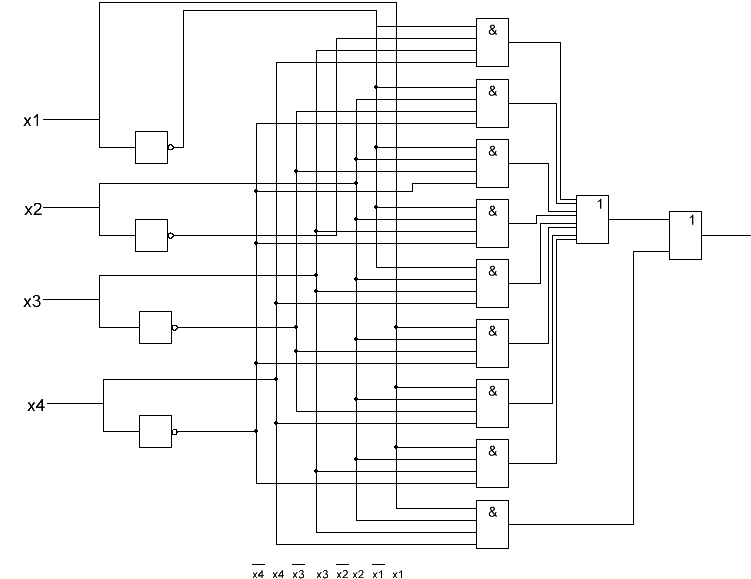 Рисунок 2.1 Реалізація функції  F(x1, x2, x3, x4) в ДДНФВона є надто великою і складною для реалізації.Функція F у ДКНФ матиме такий вигляд:FДКНФ=Побудуємо логічну схему для  F(x1, x2, x3, x4) у ДКНФ.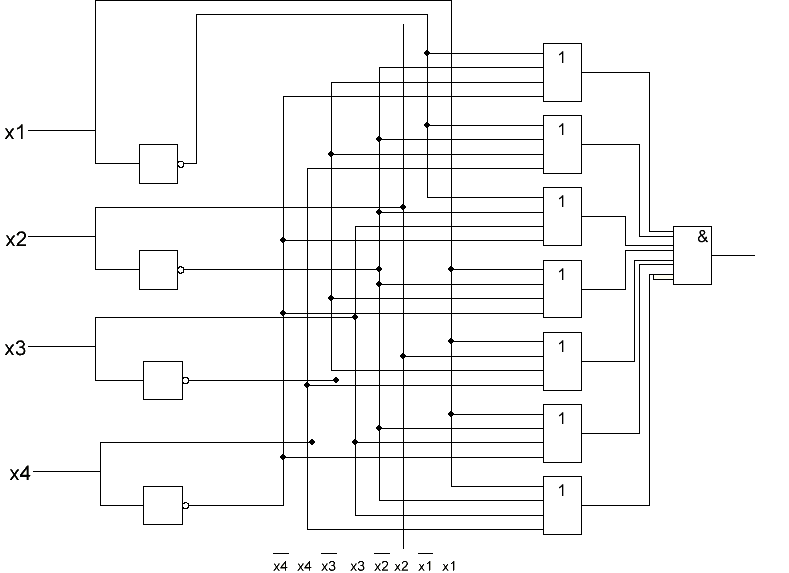 Рисунок 2.2 Реалізація функції  F(x1, x2, x3, x4) в ДКНФВона також є надто великою і складною для реалізації.Мінімізуємо логічні F(x1, x2, x3, x4)  ДДНФ і ДКНФ.І потім виберемо ту яка буде простішою і оберемо її для подальшої реалізацї.Мінімізація - називається пошук коротких форм представлення, перемикаючих функцій для скорочення числа фізичних елементів призначених для реалізації цих функцій.Мінімізація досягається за допомогою законів булевої алгебри та різних принципів спрощення.Спростимо функцію F(x1, x2, x3, x4) в ДДНФ  користуючись діаграмою Вейча:FДДНФ=
Рисунок 2.3 Діаграма Вейча для ДДНФ         FДДНФ=Після спрощення функція має значно меншу кількість елементів.Спростимо функцію F(x1, x2, x3, x4) в ДДНФ  користуючись методом Квайна Мак-Класкі:       0001                  01X0                            01XX           0011	X100	                X1X0       0101	010X	X111	   X10X	X1XX         0110	0X11	11X1         X1X0	X1XXК0   1100	K1	01X1	111X  K2    01XX    K3	X1XX       0111	X101	                X1X1       1101	011X	               X11X       1110	X110	              11XX       1111	110X                           11XX	11X0	              X1X1                                                                     X11XZ=     X1XX          0X11Складемо таблицю покриття (табл. 3.1), на основі якої знайдемо форми функції, що забезпечують її реалізацію з мінімальними витратами. Таблиця 2.1 Таблиця покриття         FДДНФ=Спростимо функцію F(x1, x2, x3, x4) в ДКНФ  користуючись діаграмою Вейча:FДКНФ=Рисунок 2.5  Діаграма Вейча для ДКНФ      Діаграма Вейча у випадку ДКНФ працює навпаки об’єднуємо в групи 0, і записуємо інверсні значення x1, x2, x3, x4.FДКНФ= Тепер порівняємо мінімізовані функції ДДНФ і ДКНФ:FДКНФ =             FДДНФ=Побудуємо логічний ланцюг мінімізованої функції щоб впевнитись, що таблиця істинності відповідає заданій.Проаналізуємо цей логічний ланцюг. Визначимо як змінюється функція в залежності від сигналів на вході .Рисунок 2.6  Інтерпретації  і значення функції  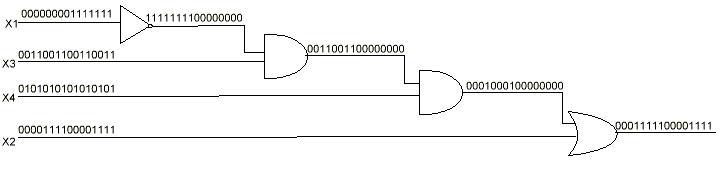     Таблиця 2.2 Таблиця істинності функції F(x1, x2, x3, x4)Синтез комбінаційної схеми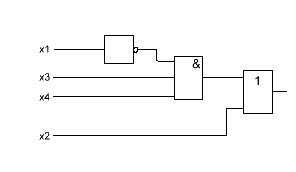 Рисунок  2.7 Спрощена функція ДДНФ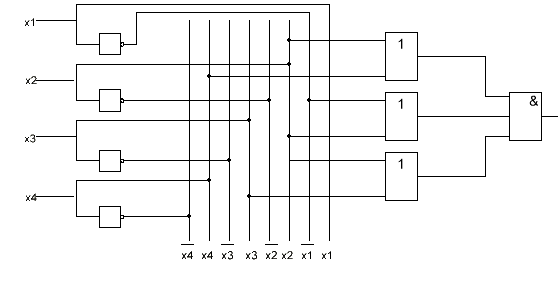 Рисунок  2.8  Спрощена функція ДКНФМінімізована ДДНФ є простішою тому подальші розрахунки будемо виконувати по ній.3 Синтез комбінаційної схеми в заданому базисі І-НЕПри побудові логічних пристроїв звичайно не користуються функціонально повною системою логічних елементів, яку реалізують усі три основні логічні операції: І, АБО і НЕ. Через це питання синтезу логічних пристроїв у заданому базисі логічних елементів мають неабияке практичне значення.Для переходу із одного базису в інший використовуються правила та закони де Моргана:Відповідно перейти із одного базису в інший можна скориставшисьформулою: Користуючись правилом перетворимо функцію в базис І-НЕ:Таблиця 3.1 Форма запису основних логічних операційЗведемо нашу функцію до цієї форми:Побудуємо комбінаційну схему:3 І-НЕ – 2 І-НЕ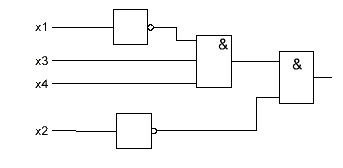 Рисунок 3.1 Комбінаційна схема в заданому базисі І-НЕ4 Технічна реалізація комбінаційної схеми в заданому базисі І-НЕОтриману в базисі І-НЕ комбінаційну схему вирішено реалізувати на елементах структури ТТЛ (напруга живлення +5В) Для опису вибрано ряд мікросхем серії К155. Дані мікросхеми є на теперішній час застарілими, але вони повністю виконують поставлені задачі. У новіших моделях мікросхем зменшено струм споживання та підвищена швидкодія. Характеристики мікросхем 165 серїї показані в таблиці 4.1.Таблиця 4.1 Характеристики мікросхемВсі мікросхеми виконані в корпусі DІР14 рисунок 4.2.Як вже описано в таблиці мікросхема К155ЛА2 включає в себе елемент 8І-НІ. Його робота полягає в тому, що на виході буде логічний нуль лише тоді, коли на всіх входах присутні одиниці. В іншому випадку на виході з елемента буде логічний нуль. На рисунку 4.1 показаний елемент та призначення виводів.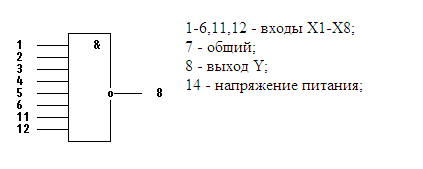 Рисунок 4.1 Умовне графічне позначення мікросхеми К155ЛА2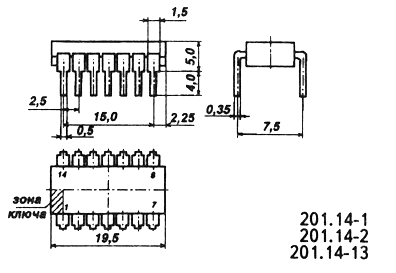 Рисунок 4.2 Корпус К155ЛА2 Перейдемо до мікросхеми К155ЛА3 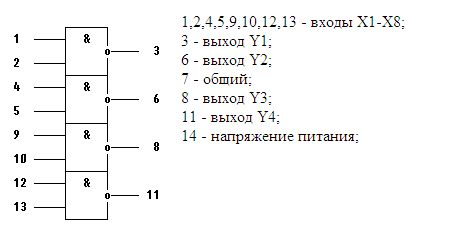 Рисунок 4.3  Умовне графічне позначення мікросхеми К155ЛА3Розглянемо мікросхему К155ЛА4: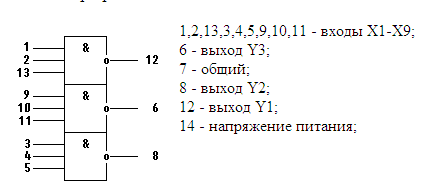 Рисунок 4.4 Умовне графічне позначення мікросхеми К155ЛА4Мікросхема К155ЛАЗ показана на рисунку 4.3. Вона включає 4 елементи 2І-НЕ. Для реалізації інверсії в схемі можна використати дані елементи з'єднавши вхідні лінії елемента. Також в схемі використаний логічний елемент ЗІ-НЕ. Мікросхема К155ЛА4 має в своєму складі три логічні елемента ЗІ-НЕ. Позначення виводів показане на рисунку 4.4.Для побудови пристрою на реальних логічних елементах схему необхідно  частково  змінити,   але  принцип  роботи  залишається незмінним. Схема на логічних елементах Показана на рисунку 4.5. Вона містить мікросхеми: К155ЛА4 - 1шт., К155ЛА2 - 1шт.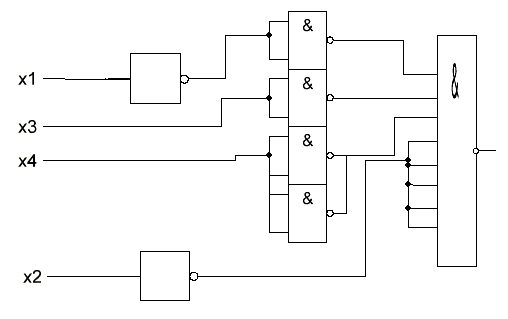 Рисунок 4.5 Логічна схема мікросхеми К155ЛА3 - 1шт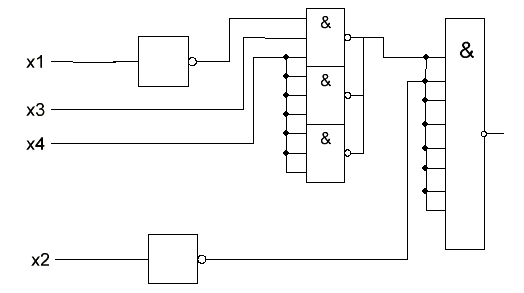 Рисунок 4.6 Логічна схема мікросхеми К155ЛА4 - 1штТаблиця 5.1 Зарубіжні аналогиМікросхема К155ЛА4 представляє собою три логічних елемента 3І-НЕ в пластмасовому корпусі 201.14-1 (маса не більше 1 г.). Зарубіжний аналог мікросхеми К155ЛА4 - SN7410. Мікросхема КМ155ЛА4 те ж саме, що і К155ЛА4, тільки в металокерамічному корпусі 201.14-8 (маса не більше 2,2 г.). До складу цих мікросхем входить 45 інтегральних елементів.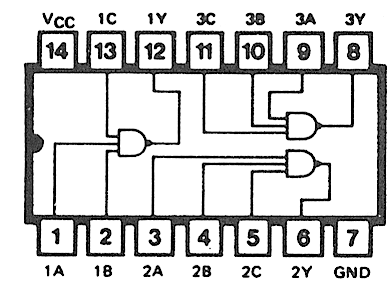 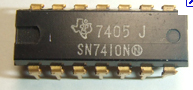 Рисунок 4.7 Мікросхема SN7410Властивості:Опис подвійного буфера / драйвера з відкритим стоком Робоча напруга  4,75 ~ 5,25 ВРобоча температура. 0 ~ 70 ° C Тип пайки 14P/DIP
Мікросхема К155ЛА3 представляє собою чотири логічних елемента 2І-НЕ в пластмасовому корпусі 201.14-1 (маса не більше 1 г.). Зарубіжний аналог мікросхеми К155ЛА3 - SN7400. Мікросхема КМ155ЛА3 те ж саме, що і К155ЛА3, тільки в металокерамічному корпусі 201.14-8 (маса не більше 2,2 г.). До складу цих мікросхем входить 56 інтегральних елементів.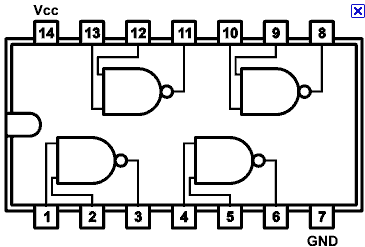 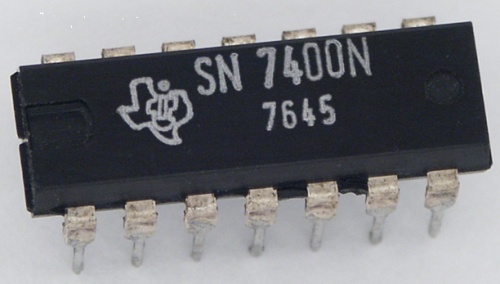 Рисунок 4.8 Мікросхема SN7400Властивості:Вага 2 г / 0,07 унційРозміри 20 x 8 x 8 mm / 0.79 x 0.31 x 0.31 inchМікросхема К155ЛА2 представляє собою логічний елемент 8І-НЕ в пластмасовому корпусі 201.14-1 (маса не більше 1 г.). Зарубіжний аналог мікросхеми К155ЛА2 - SN7430. Мікросхема КМ155ЛА2 те ж саме, що і К155ЛА2, тільки в металокерамічному корпусі 201.14-8 (маса не більше 2,2 г.). До складу цих мікросхем входить 19 інтегральних елементів.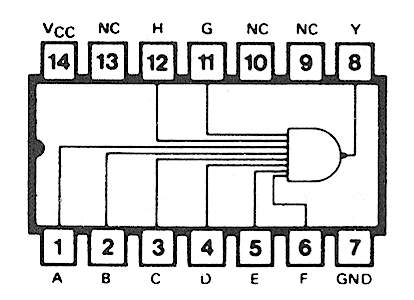 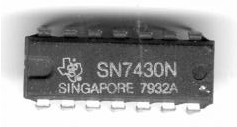   Рисунок 4.9 Мікросхема SN7430Властивості:• Один 8-Input NAND Gate
• Діапазон температур: від 0 ° C до 70 ° C
• DIL14, 0.3inch, пластиковіВисновки: В даній курсовій роботі зроблено аналіз логічного ланцюга, побудовано його таблицю істинності, побудовано ДДНФ, яка складається з 9 логічних елементів та ДКНФ, яка складається з 7 логічних елементів. Побудовано логічні схеми ДДНФ та ДКНФ. Зроблено мінімізацію ДДНФ логічної функції діаграмами Вейча та методом Квайна Мак-Класкі в результаті чого функція зменшилась до трьох логічних елементів. Зроблено мінімізацію ДКНФ логічної функції методом мінімізації діаграмами Вейча в результаті чого функція зменшилась до восьми  логічних елементів.  Виконано синтез комбінаційної схеми в базисі І-НЕ. Виконано дії для можливості технічної реалізації схеми. В результаті дану схему можна реалізувати на двох мікросхемах серії К155. Знайдено зарубіжні аналоги вітчизняних мікросхем та розглянуто їх характеристики та наведені приклади.Список використаної літератури:Методичні вказівки до курсового проектування з дисципліни «Прикладна теорія цифрових автоматів» для студентів спеціальності «Комп’ютерна інженерія» усіх форм навчання. Укладачі: Бойко Т. А., Лукашенко В.М., Караван М. А.: – Черкаси: ЧДТУ. – 2009.- С. 35. Интегральные микросхемы и их зарубежные аналоги: Справочник. Том 2./А. В. Нефедов. - М.:ИП РадиоСофт, 1998г. - 640с.:ил.Основи схемотехніки електронних систем: Підручник / В. І. Бойко, А. М.    Гуржій, В. Я. Жуйков та ін.. – К.: Вища шк., 2004. – 527 с. Отечественные микросхемы и зарубежные аналоги Справочник. Перельман Б.Л.,Шевелев В.И. "НТЦ Микротех", 1998г.,376 с. - ISBN-5-85823-006-7Прикладная теория цифровых автоматов / К. Г. Самофалов, А. М. Романкевич, В. Н. Валуйский, Ю. С. Каневский, М. М. Пиневич. – К.: Вища шк. Головное изд-во, 1987. – 375 с.Савельєв А. Я.  Прикладная теория цифровых автоматов: Учеб. для вузов по спец. ЭВМ. – М.: ВЫсш. шк. , 1987. – 272 с..Схемотехніка електронних систем: У 3кн. Кн. 2. Цифрова схемотехніка: Підручник / В. І. Бойко, А. М. Гуржій, В. Я. Жуйков та ін.. – К.: Вища шк., 2004. – 423 с. x1x2x3x4FДДНФДКНФ00000-00010-00100-00111-01001-01011-01101-01111-10000-10010-10100-10110-11001-11011-11101-11111-010000110101011011000111110111101111X1XX++++++++0X11++x3x3x41000x41111x21111x20000x1x1x1x2x3x4FДДНФДКНФ00000-00010-00100-00111-01001-01011-01101-01111-10000-10010-10100-10110-11001-11011-11101-11111-ЕлементУмовне позначення операціїФорма подання вихідного сигналу2І – НЕ(штрих Шеффера)x1 | x2           x1 x22АБО – НЕ(стрілка Пірса)x1  x2x1 + x2Тип мікросхемиФункціональне призначенняРобота при температурахСтрум споживанняТип корпусуК155ЛА28І-НЕ-10...+70 С°6 мАDIP14К155ЛАЗ4 елементи 2І-НЕ0...+70 С°22 мАDIP14К155ЛА43 елементи ЗІ-НЕ-10...+70 С°16,5 мАDIP14К155ЛА27430PC,SN7430N,SN7430J
К155ЛА37400PC, SN7400N, SN7400JК155ЛА47410PC , SN7410N, SN7410J